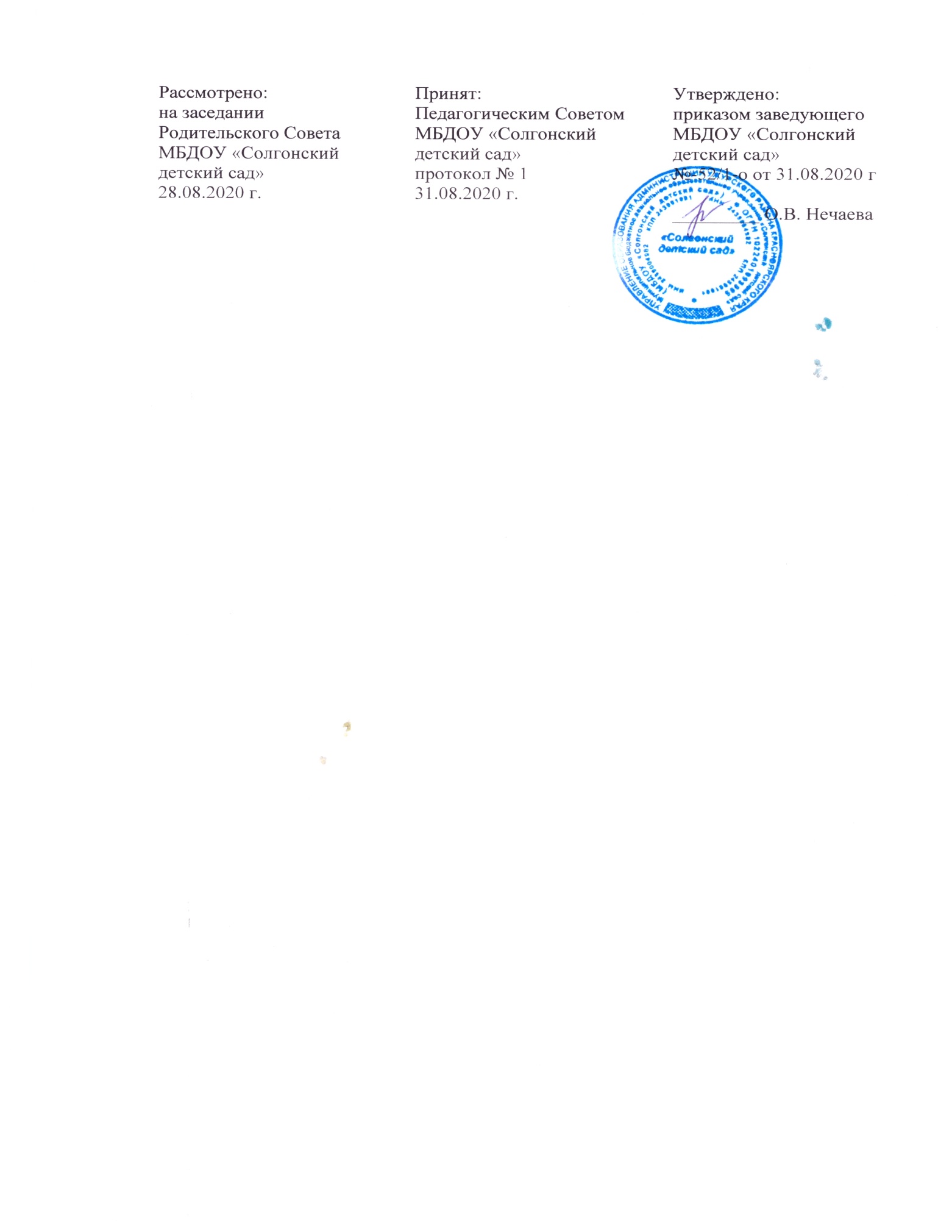 ГРАФИК ПОГОДНЫХ УСЛОВИЙ ДЛЯ ОРГАНИЗАЦИИ ПРОГУЛОК ВОСПИТАННИКОВ МБДОУ «СОЛГОНСКИЙ ДЕТСКИЙ САД»с. Солгон, 2020 г.